7 июня в нашем лагере большой спортивный праздник «Физкульт-Ура!». Интересные конкурсы, веселые эстафеты, подвижные игры не позволили ребятам скучать. А еще участники лагеря совершили виртуальную экскурсию по Ярославлю, полюбовались видами нашего прекрасного города, поучаствовали в экологическом мероприятии Митинского КДЦ.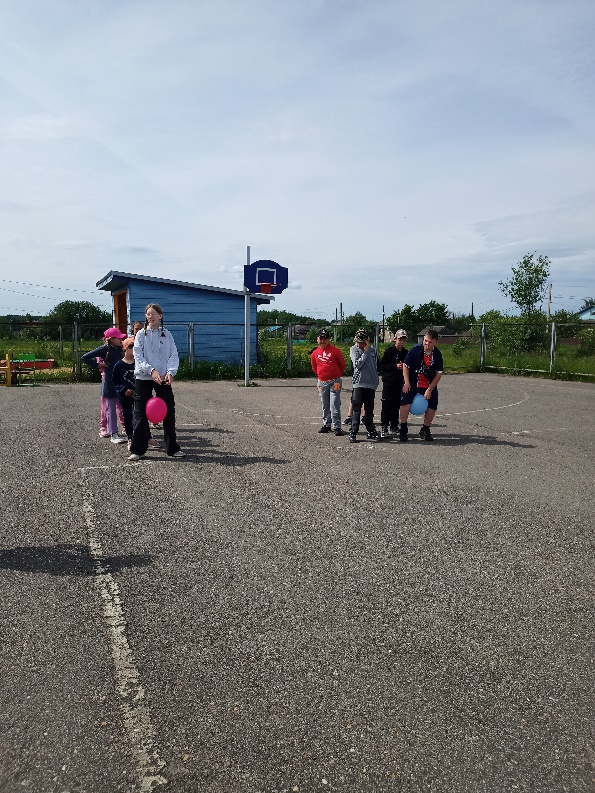 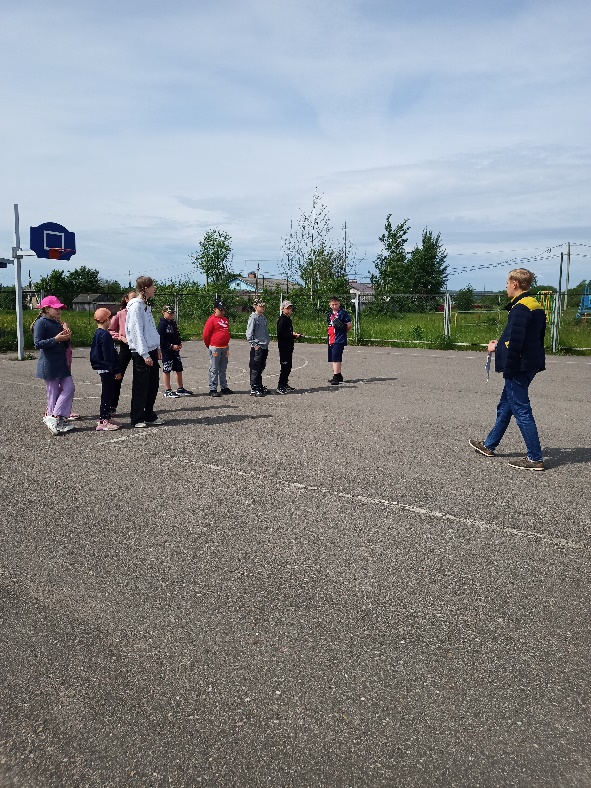 